Tình hình hoạt động SXKD & ĐTXD quý I năm 2018Sản lượng điện toàn Tổng công ty trong quý I năm 2018 đạt 7.767 triệu kWh, đạt 95% kế hoạch Quý I và bằng 108% so với cùng kỳ năm 2017, tương đương 22.6% kế hoạch năm 2018. Trong đó thủy điện đạt 1.966 triệu kWh, nhiệt điện đạt 5.801 triệu kWh. Trong quý I năm 2018, các nhà máy thủy điện của Tổng công ty thuộc khu vực miền Trung và Tây Nguyên có lượng nước về cao hơn so với trung bình nhiều năm, vận hành ổn định và được khai thác cao hơn so với kế hoạch. Độ khả dụng của các tổ máy nhiệt điện thấp dẫn đến hiệu quả sản xuất chưa cao.EVNGENCO 1 cũng chú trọng công tác đảm bảo cấp nhiên liệu trong các tháng mùa khô và cả năm 2018. Đối với các nhà máy nhiệt điện sử dụng than trong nước: gồm Uông Bí, Nghi Sơn, Quảng Ninh và Duyên Hải 1 đã ký Hợp đồng mua bán than với TKV và Tổng công ty Đông Bắc. Thực hiện cung ứng và vận chuyển than đáp ứng nhu cầu sản xuất điện. Đối với dự án Duyên Hải 3 sử dụng than nhập khẩu, Tổng công ty đã thực hiện duy trì tối thiểu 2 nhà thầu cùng cung cấp than, đảm bảo đủ than vận hành trong Quý I.Quý I năm 2018, giá thị trường điện cao, các nhà máy thủy điện chào giá để huy động tối đa sản lượng điện theo mực nước giới hạn. Hoạt động sản xuất điện của công ty con và các công ty liên kết đều có lãi.Về đầu tư - xây dựng, đối với các dự án do EVNGENCO1 làm chủ đầu tư, giá trị khối lượng thực hiện trong quý I/2018 là 3.187 tỷ đồng. Giá trị giải ngân đạt 3.224 tỷ đồng (đạt 11% kế hoạch năm). Đối với Dự án NMNĐ Duyên Hải 3 Mở rộng (do EVN làm chủ đầu tư, EVNGENCO1 và Ban QLDA Nhiệt điện 3 là đơn vị tư vấn quản lý dự án), giá trị khối lượng thực hiện ĐTXD trong quý I là 738 tỷ đồng, đạt 12% kế hoạch năm. Giá trị giải ngân Quý I là 796 tỷ đồng, đạt 13% kế hoạch năm. Tổng công ty đang gấp rút hoàn thành công tác quyết toán giai đoạn cuối của các dự án hoàn thành và triển khai thu xếp vốn cho các dự án trọng điểm. Tình hình thưc hiện đầu tư tại dự án trọng điểm (NMTĐ Đa Nhim MR, NMNĐ Duyên Hải 3) còn nhiều vướng mắc, tiến độ chưa đạt so với kế hoạch.Để khắc phục sự cố tại Tháp hấp thụ - hệ thống FGD, Công trường Dự án NMNĐ Duyên Hải 3 mở rộng, Tổng công ty đã yêu cầu các đơn vị rà soát lại tất cả các khu vực có nguy cơ mất an toàn lao động, tăng cường công tác phòng chống cháy nổ; cập nhật, điều chỉnh quy trình quản lý an toàn, phòng cháy chữa cháy và tăng cường công tác kiểm tra, giám sát chặt chẽ.Đối với công tác cổ phần hóa, ngày 27/3/2018, Tổng công ty đã trình EVN sửa đổi, bổ sung Kế hoạch CPH Công ty mẹ - Tổng công ty Phát điện 1. Tổng công ty đã hoàn thành công tác xác định giá trị doanh nghiệp Công ty mẹ - Tổng công ty phát điện 1. Ngày 30-03-2018, đã trình EVN về việc bổ sung phương án xử lý tài chính và kết quả xác định giá trị doanh nghiệp tại thời điểm 0h ngày 01-01-2018. Tổng công ty đã báo cáo Ban chỉ đạo Cổ phần hóa tình hình sắp xếp, xử lý nhà, đất phục vụ cổ phần hóa. Dự thảo Điều lệ Công ty cổ phần - Tổng công ty Phát điện 1 cũng đã được hoàn thành.Tổng công ty đã triển khai các giải pháp thuộc Đề án nâng cao hiệu quả sản xuất kinh doanh và năng suất lao động, trong đó đặc biệt chú trọng thực hiện Chủ đề năm 2018 của Tập đoàn điện lực Việt Nam “Nâng cao chất lượng nguồn nhân lực”.Nhiệm vụ trọng tâm quý II năm 2018:Về sản xuất kinh doanh, EVNGENCO1 phấn đấu hoàn thành nhiệm vụ sản xuất điện với sản lượng điện sản xuất điện đạt 9.737 triệu kWh, trong đó: Thủy điện: 1.907 triệu kWh; Nhiệt điện: 7.830 triệu kWh. Đặc biệt là đảm bảo nguồn than phục vụ vận hành các Nhà máy nhiệt điện thông qua việc ký kết hợp đồng mua 1.000.000 tấn than (đợt 1 năm 2018) cho NMNĐ Duyên Hải 3. Tổng công ty sẽ hoàn thành sửa chữa và đưa vào vận hành các Tổ máy S1 (NMNĐ Duyên Hải 1); Tổ máy S7 (NMNĐ Uông Bí).Trong công tác đầu tư xây dựng, EVNGENCO 1 sẽ tiếp tục đẩy nhanh tiến độ quyết toán các dự án. Đối với các dự án NMNĐ Duyên Hải 3 mở rộng, Tổng công ty đang phấn đấu hoàn thành tháo dỡ hệ thống FGD bị hư hỏng và hoàn thành các mốc tiến độ mục tiêu của quý II/2018. Đối với Dự án TĐ Đa Nhim mở rộng, Tổng công ty phấn đấu đưa thiết bị đào hầm TBM vào vận hành với công suất cao nhất, đảm bảo tiến độ thi công các hạng mục khác của dự án theo hợp đồng. Trong công tác thu xếp vốn, Tổng công ty tiếp tục làm việc với các ngân hàng để giải ngân kịp thời, đảm bảo đủ vốn phục vụ nhu cầu đầu tư xây dựng.Công tác cổ phần hóa sẽ được EVNGENCO1 đặc biệt quan tâm giải quyết với việc tiếp tục hoàn thiện phương án sử dụng đất sau cổ phần hóa theo nghị định 167/2017/NĐ-CP và trình Bộ Tài Chính theo quy định; Tiếp tục phối hợp với Liên danh tư vấn để thực hiện công tác giải trình về phương án xử lý tài chính, kết quả xác định giá trị doanh nghiệp với EVN và các bộ ngành liên quan, đảm bảo tiến độ Bộ Công Thương công bố giá trị doanh nghiệp Công ty mẹ Tổng công ty phát điện 1 trong tháng 6/2018; Hoàn thiện phương án sử dụng lao động và phương án sản xuất kinh doanh của Tổng công ty sau cổ phần hóa.Ngoài ra, EVNGENCO1 cũng chú trọng các công tác đảm bảo cung cấp nhiên liệu, đàm phán giá bán điện cho Công ty nhiệt điện Nghi Sơn, triển khai thực hiện chương trình "Thực hành tiết kiệm chống lãng phí" năm 2018, Chủ đề năm 2018 “Nâng cao chất lượng nguồn nhân lực”, đẩy mạnh tiêu thụ tro xỉ và triển khai các giải pháp làm giảm tiêu hao than tại các nhà máy nhiệt điện (đặc biệt tại TTĐL Duyên Hải).THÔNG TIN LIÊN HỆ:Văn phòng - Tổng công ty Phát điện 1Điện thoại:  024.66 941.324      Fax: 024.66 941.235Địa chỉ: Tầng 17 - tháp B, tòa nhà EVN, số 11 Cửa Bắc, P. Trúc Bạch, Q. Ba Đình, Hà Nội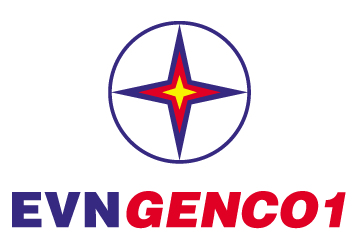 TẬP ĐOÀN ĐIỆN LỰC VIỆT NAMTỔNG CÔNG TY PHÁT ĐIỆN 1THÔNG CÁO BÁO CHÍTÌNH HÌNH SXKD – ĐTXD QUÝ I NĂM 2018VÀ KẾ HOẠCH QUÝ II NĂM 2018